GODIŠNJI  PROGRAM UPRAVLJANJA   RIBARSKIM PODRUČJEM “GOLIJA” ZA 2019. GODINUStručno liceAlan Koljukajdipl.inž.polj. za stočarstvoBeograd,  2018.god.PRAVNI OSNOVPodručje planinа Golija i Radočelo stavljeno je pod zaštitu kao Park prirode pod imenom "Golija" (površine 75.183 ha) i svrstano je u I kategoriju zaštite, kao prirodno dobro od izuzetnog značaja, Uredbom Vlade Republike Srbije ( "Službeni glasnik RS", broj 45/2001) od 20.7.2001. godine. Park prirode Golija obuhvata delove područja opština Ivanjica, Kraljevo, Raška, Novi Pazar i Sjenica, ukupne površine 75.183,00 ha.Na području Parka prirode Golija ustanovljava se režim zaštite I stepena, površine od 553,80 ha, režim zaštite II stepena, površine 3.883,10 ha i režim zaštite III stepena, površine 70.746,10 ha.Park prirode sa svojim prirodnim i stvorenim vrednostima zadovoljio je u potpunosti kriterijume za nominovanje Parka prirode "Golija" za Rezervat biosfere po programu MAB-a (Program "Čovek i biosfera "), tako da je deo Parka prirode "Golija" odlukom Komisije UNESCO-a, u oktobru 2001. godine proglašen za Rezervat biosphere "Golija-Studenica" (površine 53.804 ha).Na osnovu člana 15. Zakona o šumama i člana 36. Statuta, Upravni odbor Javnog preduzeća za gazdovanje šumama „Srbijašume“ na sednici održanoj 27.02.2008. godine donosi odluku br. 4/2008-8 prema kojoj se odobrava JP „Srbijašume“ da u granicama Parka prirode „Golija“, određenu Uredbom o zaštiti Parka prirode „Golija“ („Sl.gl. RS“, n br. 45/2001) na ribolovnim vodama u granicama Parka prirode „Golija“ ustanovi Ribarsko područje „Golija“.Za korisnika Ribarskog područja „Golija“ određuje se Radna jedinica Park prirode „Golija“ i Rezervat biosphere „Golija-Studenica“ organizovana u Šumskom gazdinstvu „Šumarstvo“ Raška.Na osnovu čl.17. Zakona o zaštiti i održivom korišćenju ribljeg fonda („Službeni glasnik RS“ br. 128/14), korisnik donosi Godišnji program upravljanja ribarskim područjem za 2019.godinu.Članom 19. ovog Zakona predviđeno je da Godišnji program upravljanja ribarskim područjem sadrži:1. procenu biomase i ribolovnog pritiska na riblji fond na osnovu godišnjih statističkih pokazatelja ulova ribolovaca i ribara;2. dozvoljeni godišnji i dnevni izlov ribe po vrstama; 3. dinamiku poribljavanja ribarskog područja po vrstama i količini riba, vremenu i mestu poribljavanja, kao i potrebna novčana sredstva;4. mere i način zaštite i održivog korišćenja ribljeg fonda; 5. program edukacije rekreativnih ribolovaca; Godišnji program upravljanja RP „Park prirode Golija“ za 2019. godinu u skladu je sa Programom upravljanja Ribarskim područjem „Parka prirode Golija“ za period 2013-2022. godina i donosi se prema navedenim poglavljima, a na osnovu istraživanja sprovedenih tokom 2012. i  kontrolnih istraživanja koja su sprovedena tokom 2014. godine kao i tokom 2016.god. za potrebe monitoringa i podataka iz anketa ulova.1. PROCENA BIOMASE I RIBOLOVNOG PRITISKA NA RIBLJI FOND NA OSNOVU GODIŠNJIH STATISTIČKIH POKAZATELJA ULOVA RIBOLOVACA I RIBARAGranice ribarskog područja “Golija” nalaze se u granicama Parka prirode “Golija”. Područje Golije odlikuje refugijalni karakter staništa što je omogućilo opstanak tercijalne flore. Golija zajedno sa planinom Tarom predstavlja refugijum tercijalne flore u Srbiji i značajna je kao centar genetske, specijske i ekosistemske raznovrsnosti na Balkanu i u Evropi. U granicama ribarskog područja Park prirode „Golija“ nalazi se deo reke Studenice sa pritokama (npr. Braduljička reka, Srednja reka, Samokovska reka, Glibovac, Brezovik, Crna reka, Dajićka reka, Beloševac, Jastrebovac, Brusnička reka, Barevnjački potok, Borkovački potok, Brevina), Moravica sa pritokama (Vukovića potok, Plandište, Lučevac, Pakašnica, Kukavički potok, Golijska reka, Sapatnica), Brvenica sa pritokama (Kruševička reka, Gradačka reka, Rakovac, Jablanovička reka), deo Ljudske reke s pritokama (Žoički potok, Valjalica, Muhovska reka, Ravnogorski potok, Koškovski potok), gornji tokovi Dramićkog potoka, Plešinske reke i drugi vodotoci, kao i nekoliko jezera (Dajićko, Košaninova, Okruglica itd.).Reke i potoci sa područja Parka prirode “Golija” generalno pripadaju Crnomorskom slivu.Slivovi reka Moravice i Studenice sa svojim mnogobrojnim pritokama su glavni nosioci geomorfoloških procesa i oblika reljefa. Procenjuje se da je gustina hidrografske mreže oko 2100m/km2. Tekuće vode ribarskog područja “Golija” uglavnom imaju stabilne proticaje koji se bitnije ne smanjuju ni u periodu malih voda, tako da su proglašeni za zaštićena izvorišta nacionalnog i regionalnog značaja.Najveći deo tekućih voda Golije pripada salmonidnom regionu. Tekuće vode slivnih područja Studenice i Moravice, a i ostalih manjih pritoka, imaju velike proticaje koji se ne smanjuju ni u periodu malih voda, gde je potočna pastrmka dominantna.Analizom rezultata, u ribolovnim vodama područja zabeleženo je prisustvo 6 vrsta riba. Ribarsko područje “Golija” je prema abiotičkim i biotičkim karakteristikama voda tipično salmonidno, pa je potočna pastrmka najčešća i često jedina vrsta, posebno u potocima i rekama na nadmorskim visinama iznad 500 m. Tekućice na nadmorskim visinama ispod 500 m pored pastrmke naseljava i dvopruga uklija i potočna mrena. U Moravici se sreće i pior, a u jednom delu gornjeg toka Studenice i peš, kao jedina strogo zaštićena vrsta. Najbrojnija populacija pastrmke sreće se u gornjem toku Moravice, Brusničke, Brvenice i posebno Studenice (prosečno 563 jed/km). U ostalim rekama prosečna brojnost populacija pastrmke iznosi oko 267 jed/km toka.Tabela 1. Kvalitativan sastav riblje zajednice u ribolovnim vodama ribarskog područja + strogo zaštićena vrsta na osnovu Pravilniika o proglašenju i zaštiti strogo zaštićenih i zaštićenih divljih vrsta biljaka, životinja i gljiva (“Službeni. glasnik RS” br. 5/10, 47/11, 32/16 i 98/16)Na osnovu Pravilnika o proglašenju i zaštiti strogo zaštićenih i zaštićenih divljih vrsta biljaka, životinja i gljiva (“Službeni. glasnik RS” br. 5/10, 47/11, 32/16 i 98/16), na ribarskom području od strogo zaštićenih vrsta prisutan je peš- Cottus gobio.  Na ribarskom području nije zabeleženo prisutvo drugih strogo zaštićenih ribljih vrsta, ali se u svim vodama sreće manja ili veća populacija potočnog raka- Austropotamobius torrentium. Procena biomase i prirasta ribljeg fondaProcene biomase i produkcije ribljih vrsta u vodenim ekosistemima Parka prirode „Golija“ prikazane su u tabeli 1.  Prikazan je odnos izmedju konstantovane biomase, realne i potencijalne produkcije konstantovanih ribljih vrsta u vodama parka. U  Tabeli 2. prikazan je odnos izmedju konstantovane biomase, realne i potencijalne produkcije konstantovanih ribljih vrsta u vodama parka. Ako se posmatra starosna struktura potočne pastrmke u ribolovnim vodama Parka vidi se  nepovolja struktura u većini reka i potoka. Dominiraju manje ili više mlade jedinke, starosti 0+ i 1+ do 2+, dok su starije ribe (starosti 3+ i više) manje zastupljene (manje od 3%). Povoljnija struktura zapaža se u slivu reke Brvenice, a posebno Studenice, gde su češće lovljene i pastrmke starosti 3+ i 4+ (oko 8%).  Ribolovni pritisak projektovan je u odnosu na broj prodatih dozvola tokom 2012. koji je iznosio ukupno 100 godišnjih i 50 dnevnih. Anketom je utvrđeno da je prosečan broj ribolovaca koji peca u okviru Parka relativno mali, prosečno oko 10 ribolovaca dnevno (najviše na Studenici). Ako podjemo da tokom 60 dana svaki ribolovac ulovi dnevno po 3 pastrmke ili prosečno 0,8 kg, u tom slučaju bi ukupno ribolovno opterećenje iznosilo oko 480kg. Ovde se mora, s obzirom na nepovoljnu starosnu strukturu populacija pastrmki, dodati i 50% krivolova (verovatno najviše od strane lokalnog i stanovništva bližih urbanih naselja). U tom slučaju bi projektovani pritisak iznosio oko 960 kg, a što je nešto manje od produkcije potočne pastrmke u reci Studenici. . 2. DOZVOLJENI GODIŠNJI I DNEVNI IZLOV RIBE PO VRSTAMA Dozvoljeni godišnji ulov riba (okvir ribolova, žetva) zasnovan je na sadašnjem stanju ribljeg fonda, godišnjem prinosu i količini koja se može godišnje izloviti, a da se sačuva osnovni riblji potencijal.Prema članu 18. Zakona o zaštiti i održivom korišćenju ribljeg fonda ( “Službeni gl. RS”. Br. 128/2014) korisnik ribarskog područja koje se nalazi u nacionalnom parku ili drugom zaštićenom prirodnom dobru dužan je da Program upravljanja ribarskim područjem uskladi sa Planom upravljanja zaštićenim područjem. Na osnovu navedenog zakonskog propisa, Program upravljanja usklađuje se sa Uredbom Vlade Republike Srbije. ("Službeni glasnik RS", broj 45/2001) o proglašenju Parka prirode “Golija” prema kojoj su na području Parka izdvojene tri zone zaštite (I, II, III stepen).  Svi predviđeni vidovi rekreativnog  ribolova se predviđaju  u zonama u kojima je određen III stepen zaštite.Imajući u vidu sve navedeno, a u cilju maksimalne zaštite ribljeg fonda, a posebno stanje populacija potočne pastrmke, kao i posebno rezultata monitoringa iz 2016. na svim ribolovnim vodama parka prirode “Golija” potočna pastrmka se u periodu ribolova može pecati samo na veštački mamac, odnosno veštačku mušicu isključivo po principu “ulovi pa pusti”.  U delu reke Studenice od granice zaštićenog područja (odnosno ribarskog područja) do uliva reke Braduljice i na delu Brvenice od granice područja do sela Gradac, dozvolićemo ribolov potočne mrene u ukupnoj dnevnoj količini u masi od 1kg, pri čemu  minimalna dozvoljena lovna dužina za potočnu mrenu iznosi 15 cm.3. DINAMIKA PORIBLJAVANJA RIBARSKOG PODRUČJA PO VRSTAMA I KOLIČINI RIBA, VREMENU I MESTU PORIBLJAVANJA, KAO I POTREBNA NOVČANA SREDSTVATokom 2019.godine poribljavanja ribolovnih voda ovog područja planirana su u skladu sa Izmenama i dopunama programa upravljanja RP Golija 2013-22. godine i prikazana u tabeli 3.  Poribljavanja će se izvršiti tokom prolećnog perioda (maj) i/ili tokom jesenjeg perioda (oktobar, novembar, decembar). Mlađ će se puštati u male potoke koji imaju stalan tok i ulivaju se u glavnu reku. Težićemo da korišćena mlađ bude oko 12 meseci stara. Mlađ za poribljavanje će biti od matica (roditelja) koje su poreklom iz reke Studenice.  Za planirana poribljavanja tokom 2019. godine planira se izdvajanje novčanih sredstava u iznosu od 480.000,00 rsd. 4. MERE I NAČIN ZAŠTITE I ODRŽIVOG KORIŠĆENJA RIBLJEG FONDA Na osnovu sveobuhvatne hidrobiološke analize tekućica na području Parka prirode “Golija” može se reći da je u pogledu kapaciteta staništa većina navedenih ekosistema (potoci, reke) nedovoljno i/ili neadekvatno iskorišćeno od strane ribljeg naselja i da se produktivnost ribljih populacija određenim merama može povećati. Posebna staništa riba su pojedine ribolovne vode ili njihovi delovi značajni za biološke potrebe riba: mrest, zimovanje, rast, ishranu i kretanje/migraciju. U   posebnim staništima nije dozvoljeno vađenje peska, šljunka, kamenja i panjeva, niti preduzimanje radnji kojima se narušavanjem ekoloških odlika ribolovnih voda, ugrožava riblji fond. Istraživanjima populacije pastrmki za potrebe monitoringa 2016, ustanovljena su dva posebna staništa riba na ovom području i to:ceo tok reke Izubre (N:34.25.148;E:20.26.547 do N:43.25.007;E:20.23.302) i gornji tok reke Brevine ( od izvorišnih delova do mosta ispod naselja Rudno- N:43.28.080;E:20.28.258 do N:43.25.316;E:20.29.274)Najvažnije mere koje ćemo tokom perioda korišćenja sprovoditi su:Prema članu 20. Zakona o zaštiti i održivom korišćenju ribljeg fonda („Službeni gl. RS“ бr. 128/2014) «korisnik ribarskog područja koje se nalazi u nacionalnom parku ili drugom zaštićenom prirodnom dobru dužan je da program upravljanja ribarskim područjem uskladi sa Planom upravljanja zaštićenim područjem. Na osnovu navedenog zakonskog propisa, program upravljanja usklađuje se sa Uredbom Vlade Republike Srbije("Službeni glasnik RS", broj 45/2001. godine) o proglašenju Parka prirode “Golija” prema kojoj su na području Parka izdvojene tri zone zaštite (I, II, III stepen)  sa kojima se upravljač upoznat kao i sa delatnostima koje su u njima dozvoljene i njihovim mogućim uticajem na životnu sredinu, posebno na vodene ekosisteme. Na osnovu sadržaja navedene Uredbe u granicama I, II, III stepen zaštite, tokom korišćenja ribarskog područja naše aktivnosti i delatnosti uskladićemo sa aktivnostima i delatnostima koje su u određenom stepenu zaštite dozvoljene. Imajući u vidu odredbe zakona i navedene Uredbe, a s tim u vezi obaveze upravljača Parka prirode, kao i prirodni potencijal obuhvaćenih reka i potoka, Program upravljanja za  period 2013–2022. je u skladu sa propisanim merama  zaštite akvatične flore i faune, posebno riba i rakova. Iz svega navedenog,  Program upravljanja se bazira na principu neophodnosti zaštite šumskih i livadskih zajednica, izvorišta određenih reka, divljači, ribe i drugih vrednosti Parka prirode “Golija. U vezi sa ovim, svi predviđeni vidovi rekreativnog  ribolova se predviđaju  u zonama u kojima je određen III stepen zaštite. Tokom mrestne migracije potočne pastrmke u periodu oktobar - novembar, pratićemo ova kretanja u cilju prepoznavanja delova rečnih staništa koja su pogodna za mrest potočne pastrmke. Cela ova područja (migratorni put, prirodno plodište) predstavljaju posebna staništa riba. Identifikovana, posebna staništa riba  ćemo u doba mresta pojačano čuvati,  a tokom godine kontrolisati njihovo stanje kao i preduzimati mere u slučaju njihovog zasipanja ili drugog oblika narušavanja. U cilju zaštite populacija potočne pastrmke, kao najznačajnije ribolovne vrste u vodama ovog ribarskog područja, tokom 2019. godine dozvolićemo ribolov samo po principu “ulovi pa pusti”.Sprečićemo pokušaje svakog samoinicijativnog, nestručnog i neadekvatnoh poribljavanja, a posebno unošenje neke alohtone vrste u vode Parka prirode „Golija“. U vezi sa prethodnom merom, a u saradnji sa inspekcijom kontrolisaćemo rad postojećih ribnjaka u okviru Parka i upozoravati vlasnike da tehničkim merama spreče izlazak jedinki kalifornijske pastrmke u vodotok.U cilju zaštite i očuvanja kvaliteta vode ribarskog područja u granicama I klase (oligosaprobna voda) i nepromenjenog ekološkog statusa preduzećemo mere posredstvom i u saradnji sa  inspekcijskim organima koji su nadležni za poslove zaštite životne sredine.Nakon sprovedenog monitoringa tokom 2019. godine, postaraćemo se da se na osnovu dobijenih rezultata prilagodi program upravljanja i izmenjen i dopunjen blagovremeno dostavi Ministarstvu na saglasnost. U slučaju značajno različitih rezultata monitoringa 2019. godine, u odnosu na onaj iz 2016, tražićemo izmene i godišnjeg programa.5. PROGRAM EDUKACIJE REKREATIVNIH RIBOLOVACA Edukacija rekreativnih ribolovaca podrazumeva izradu štampanog edukativnog materijala u vidu brošure, sa zakonskim i podzakonskim pravilima ponašanja rekreativnih ribolovaca na ribolovnoj vodi. Ovaj štampani materijal biće podeljen ribolovcima pri kupovini godišnjih dozvola.  Osim ovoga, a u skladu sa mogućnostima, korisnik će organizovati tematske ribolovne skupove, na kojima će promovisati dobre strane bavljenja rekreativnim ribolovom, odnosno uvoditi u svet rekreativnog ribolova mlađe populacije. Ove aktivnosti imaju za cilj,  povećanje broja ribolovaca koji će se u budućnosti ovom aktivnošću baviti, a u skladu sa tendencijom očuvanja i uvećanja ribljeg fonda. 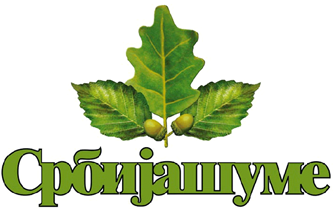 JP “Srbijašume” BeogradSlika: Rimski most na Moravici (PP Golija)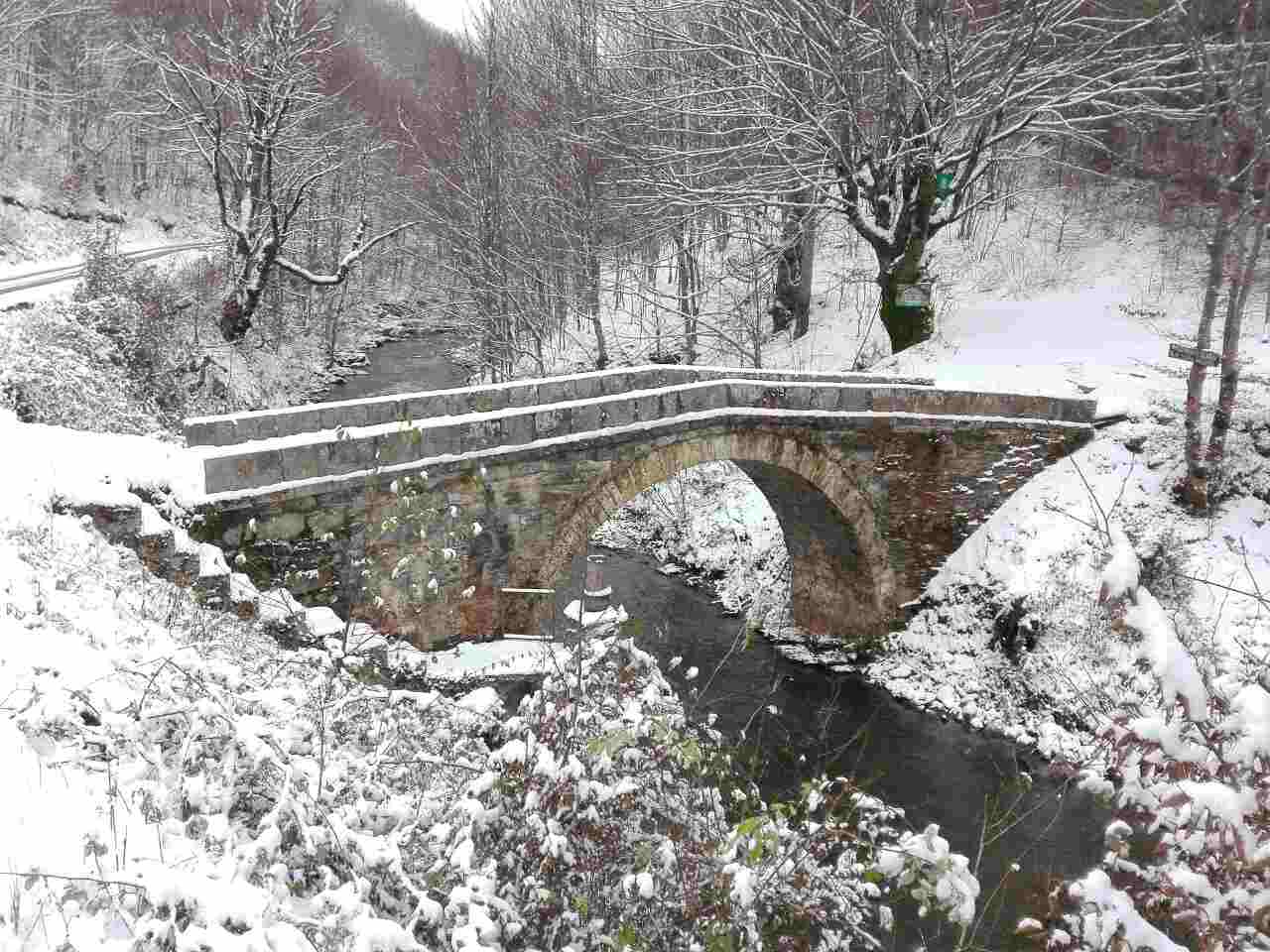 LokalitetDatumVrstaBrojnost%Biomasa%Studenica, plaža15.04.2016.Potočna pastrmka,Salmo trutta342,856245,58Studenica, plaža15.04.2016.Potočna mrena,Barbus balcanicus457,147454,41Studenica,Kod mesta Izubra17.08.2016.Potočna pastrmka,Salmo trutta201001110100Brevina17.08.2016.Potočna pastrmka,Salmo trutta20100382100Brevina,Gornji tok16.04.2016.Potočna pastrmka,Salmo trutta15100265100Studenica,Ispod manastira15.04.2016.Potočna pastrmka,Salmo trutta3259633,36Studenica,Ispod manastira15.04.2016.Potočna mrena,Barbus balcanicus65014651,22Studenica,Ispod manastira15.04.2016.Dvopruga uklija,Alburnoides bipunctatus3254315,08Brusnička reka15.04.2016.Potočna pastrmka,Salmo trutta610068100Brusnička reka,Ispod Dajića15.04.2016.Potočna pastrmka,Salmo trutta6100100100Golijska reka22.04.2016.Potočna pastrmka,Salmo trutta510080100Studenica,Ispod izvora23.04.2016.Potočna pastrmka,Salmo trutta210021100Izubra17.08.2016.Potočna pastrmka,Salmo trutta+PešCottus gobio20100867100Studenica,Motel Rodočelo15.04.2016.Potočna mrena,Barbus balcanicus4100203100Plešinska reka16.04.2016.Potočna pastrmka,Salmo trutta9100274100Gradac-Brvenica16.04.2016.Potočna pastrmka,Salmo trutta1777,2794778,45Gradac-Brvenica16.04.2016.Potočna mrena,Barbus balcanicus522,7226021,54Tabela 2. Odnos biomase, realne i potencijalne produkcije ribljih vrsta u značajnjim vodama ribarskog područja „Golija“ u proteklom periodu i posle monitoringa iz 2016.g.Tabela 2. Odnos biomase, realne i potencijalne produkcije ribljih vrsta u značajnjim vodama ribarskog područja „Golija“ u proteklom periodu i posle monitoringa iz 2016.g.Tabela 2. Odnos biomase, realne i potencijalne produkcije ribljih vrsta u značajnjim vodama ribarskog područja „Golija“ u proteklom periodu i posle monitoringa iz 2016.g.Tabela 2. Odnos biomase, realne i potencijalne produkcije ribljih vrsta u značajnjim vodama ribarskog područja „Golija“ u proteklom periodu i posle monitoringa iz 2016.g.Tabela 2. Odnos biomase, realne i potencijalne produkcije ribljih vrsta u značajnjim vodama ribarskog područja „Golija“ u proteklom periodu i posle monitoringa iz 2016.g.Tabela 2. Odnos biomase, realne i potencijalne produkcije ribljih vrsta u značajnjim vodama ribarskog područja „Golija“ u proteklom periodu i posle monitoringa iz 2016.g.Tabela 2. Odnos biomase, realne i potencijalne produkcije ribljih vrsta u značajnjim vodama ribarskog područja „Golija“ u proteklom periodu i posle monitoringa iz 2016.g.Tabela 2. Odnos biomase, realne i potencijalne produkcije ribljih vrsta u značajnjim vodama ribarskog područja „Golija“ u proteklom periodu i posle monitoringa iz 2016.g.Tabela 2. Odnos biomase, realne i potencijalne produkcije ribljih vrsta u značajnjim vodama ribarskog područja „Golija“ u proteklom periodu i posle monitoringa iz 2016.g.Tabela 2. Odnos biomase, realne i potencijalne produkcije ribljih vrsta u značajnjim vodama ribarskog područja „Golija“ u proteklom periodu i posle monitoringa iz 2016.g.Tabela 2. Odnos biomase, realne i potencijalne produkcije ribljih vrsta u značajnjim vodama ribarskog područja „Golija“ u proteklom periodu i posle monitoringa iz 2016.g.Tabela 2. Odnos biomase, realne i potencijalne produkcije ribljih vrsta u značajnjim vodama ribarskog područja „Golija“ u proteklom periodu i posle monitoringa iz 2016.g.Tabela 2. Odnos biomase, realne i potencijalne produkcije ribljih vrsta u značajnjim vodama ribarskog područja „Golija“ u proteklom periodu i posle monitoringa iz 2016.g.Tabela 2. Odnos biomase, realne i potencijalne produkcije ribljih vrsta u značajnjim vodama ribarskog područja „Golija“ u proteklom periodu i posle monitoringa iz 2016.g.Tabela 2. Odnos biomase, realne i potencijalne produkcije ribljih vrsta u značajnjim vodama ribarskog područja „Golija“ u proteklom periodu i posle monitoringa iz 2016.g.Tabela 2. Odnos biomase, realne i potencijalne produkcije ribljih vrsta u značajnjim vodama ribarskog područja „Golija“ u proteklom periodu i posle monitoringa iz 2016.g.Reka PlešničkaPlešničkaPlešničkaBrevinaBrevinaBrevinaBrvenica Brvenica Brvenica Studenica (1,2 i 3)Studenica (1,2 i 3)Studenica (1,2 i 3)Golijska (1 i 2)Golijska (1 i 2)Golijska (1 i 2)vrste.riba/prod.bm*rp*pp*bmrpppbmrpppbmrpppbmrppppotočna pastrmka Salmo trutta 5.043,84.76.34.16.227.815,81652.124.523.69.23.12.7Monitoring 20165.54.24.79.245.46.224.114.8-1647.5422.6523.64.0-2.7potočna mrenaBarbus balcanicus2.93.12.514.59.21231.524.515.7Reka BrusničkaBrusničkaBrusničkaPakašnicaPakašnicaPakašnicaMoravica 1Moravica 1Moravica 1Moravica 2Moravica 2Moravica 2DeževskaDeževskaDeževskavrste.riba/prod.bmrpppbmrpppbmrpppbmrpppbmrppppotočna pastrmka Salmo trutta  10,183.737.94624.44.576.22211.295.21.63Monitoring 20163,4-33.66-21.55.56.218.310.595.82.33potočna mrenaBarbus balcanicus1.93pior Phoxinus phoxinus 30.361.8(bm) biomasa; (rp) realna produkcija; (pp) potencijalna produkcija * u kg.(bm) biomasa; (rp) realna produkcija; (pp) potencijalna produkcija * u kg.(bm) biomasa; (rp) realna produkcija; (pp) potencijalna produkcija * u kg.(bm) biomasa; (rp) realna produkcija; (pp) potencijalna produkcija * u kg.(bm) biomasa; (rp) realna produkcija; (pp) potencijalna produkcija * u kg.(bm) biomasa; (rp) realna produkcija; (pp) potencijalna produkcija * u kg.(bm) biomasa; (rp) realna produkcija; (pp) potencijalna produkcija * u kg.(bm) biomasa; (rp) realna produkcija; (pp) potencijalna produkcija * u kg.(bm) biomasa; (rp) realna produkcija; (pp) potencijalna produkcija * u kg.(bm) biomasa; (rp) realna produkcija; (pp) potencijalna produkcija * u kg.(bm) biomasa; (rp) realna produkcija; (pp) potencijalna produkcija * u kg.(bm) biomasa; (rp) realna produkcija; (pp) potencijalna produkcija * u kg.(bm) biomasa; (rp) realna produkcija; (pp) potencijalna produkcija * u kg.(bm) biomasa; (rp) realna produkcija; (pp) potencijalna produkcija * u kg.(bm) biomasa; (rp) realna produkcija; (pp) potencijalna produkcija * u kg.(bm) biomasa; (rp) realna produkcija; (pp) potencijalna produkcija * u kg.Tabela 3.  Poribljavanja potočnom pastrmkom ribolovnih voda Parka prirode „Golija“ tokom 2019.god.Tabela 3.  Poribljavanja potočnom pastrmkom ribolovnih voda Parka prirode „Golija“ tokom 2019.god.Tabela 3.  Poribljavanja potočnom pastrmkom ribolovnih voda Parka prirode „Golija“ tokom 2019.god.Tabela 3.  Poribljavanja potočnom pastrmkom ribolovnih voda Parka prirode „Golija“ tokom 2019.god.Ribolovna vodaGodina poribljavanjaKoličine u komadimaUzrastReka Studenica2019.8.000 0+ mlađ stara od 3 do 12 meseci